РИСОВАНИЕ (СЮЖЕТНОЕ)ТЕМА: «САЛЮТ НАД ГОРОДОМ В ЧЕСТЬ ПОБЕДЫ».Программное содержание.- Актуализация представлений о дне Победы, традициях праздника.- Продолжать учить рисовать улицу, салют над городом нетрадиционными способами рисования.- Развитие и коррекция творческого воображения, восприятия цвета, мелкой моторики, внимания, памяти.- Воспитывать любовь к Родине, уважение к ветеранам.О.О.: Социально- коммуникативное, художественно- эстетическое , речевое, физическое ,познавательное развитие.Методические приемы: Орг. момент, беседа, игровая ситуация рассматривание, показ, анализ, пальчиковая гимнастика, физминутка, объяснение, дидактическая игра, вопросы.Словарная работа: Активизация речевого общения. Обогащение словаря, т.есть усвоение новых, ранее  неизвестных детям слов; овладение точностью и выразительностью языка; рост словаря за счет понимания слов, обозначающих качества свойства, детали предметов и явлений, их отношения.Материал и оборудование: тонированные листы бумаги, краски, кисти, карандаши, вода, салфетки, картинки по теме. Ход ООДI.Организационный момент. Этюд психогимнастики: «Вместе с солнышком встаем!»II.1.Беседа с детьми по теме.- Ребята, какой праздник очень важный отмечает вся Страна в мае?-А кто помнит, что это за победа? Над кем? (Над германскими войсками, над немцами, над фашистами)-У многих из вас прабабушки и прадедушки то же воевали, кто-то еще жив. Не забудьте их поздравить с праздником. Если 9 мая увидите человека с орденами, то подойдите и поздравьте его с праздником, скажите ему «спасибо» за то, что он защитил нашу Родину от врагов. Уступайте место в транспорте, пожилым людям и ветеранам, пусть Ваши родители помогают перейти дорогу, открыть дверь, спустится с подножки автобуса. Ветеранам будет очень приятно, что мы помним о той трудной Победе, благодаря которой, мы сейчас счастливо живем под мирным небом в нашей стране-О Дне Победы  сложено много песен и стихов. Вот послушайте одно из них.Т. Белозерова «Праздник Победы».Майский праздникДень ПобедыОтмечает вся страна.Надевают наши дедыБоевые ордена.Их с утра зовет дорогаНа торжественный парад.И задумчиво с порогаВслед им бабушки глядят3. Загадывание загадки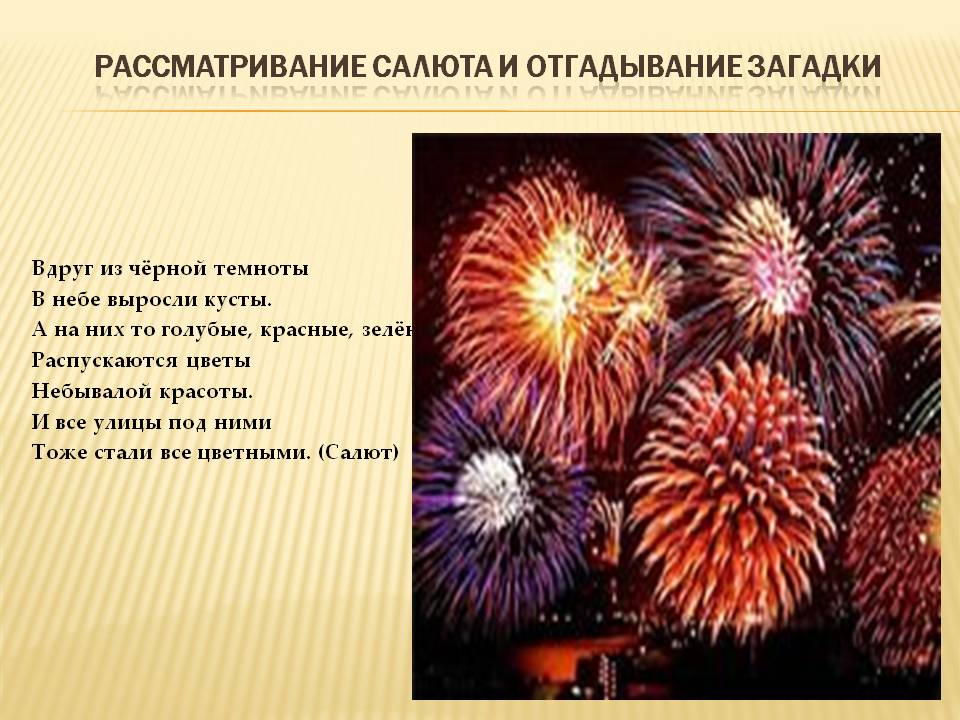 4.Сообщение темы занятия5. Рассматривание иллюстраций.6. Дидактическая игра «Сложи картинку» по теме.7.Рассматривание образца8. Физминутка (см. выше)9. Показ воспитателя10.Пальчиковая гимнастика.(См. выше)11. Планирование деятельности- А теперь подумайте, чем и как вы будете рисовать.12. Самостоятельная деятельность13. Отчет о проделанной работе14. Анализ рисунковIII.Итог. Анализ занятия с оценкой деятельности детей.